                                                                                                                                                   ____            ҠАРАР                                                           ПОСТАНОВЛЕНИЕ        17 сентябрь 2019 йыл                  № 81                  17 сентября 2019 годаО предоставлении разрешения на отклонение от предельных параметров разрешенного использования земельного участкаВ соответствии со ст. 38,40 Градостроительного кодекса Российской Федерации, Федерального закона от 06.10.2003 г. № 131-ФЗ «Об общих принципах организации местного самоуправления в Российской Федерации, Правилами землепользования и застройки сельского поселения Камеевский сельсовет муниципального района Мишкинский район Республики Башкортостан № 325 от 02.12.2014 г. (с внес. измен. № 185 от 30.05.2018 г., № 195 от 04.07.2018 г., № 257 от 18.06.2019 г.) Администрация сельского поселения Камеевский сельсовет муниципального района Мишкинский район Республики Башкортостан п о с т а н о в л я е т:1. Предоставить гр. Заманнову Равгату Вакказовичу разрешение на отклонение от предельных параметров разрешенного строительства в части увеличения площади земельного участка с кадастровым номером 02:39:150201:71, расположенного по адресу: Российская Федерация, Республика Башкортостан, муниципальный район Мишкинский район, сельского поселения Камеевский сельсовет, село Бабаево, улица Школьная, земельный участок  21, с видом разрешенного использования для ведения личного подсобного хозяйства с 2000 кв.м до 2588 кв.м.2. Настоящее Постановление подлежит обнародованию на информационном стенде в здании Администрации сельского поселения Камеевский сельсовет муниципального района Мишкинский район Республики Башкортостан по адресу: с. Камеево, ул. Центральная, д. 1 и в сети Интернет на сайте Администрации сельского поселения http://mishkan.ru в разделе Камеевский сельсовет.3.Контроль исполнения настоящего постановления оставляю за собой.Глава Сельского поселенияКамеевский сельсовет                                                                 Г.А. БайдимировБашҡортостан РеспубликаhыМишҡә районымуниципаль районыныңҠәмәй аулы советыАуыл биләмәтhеХәҡимиәте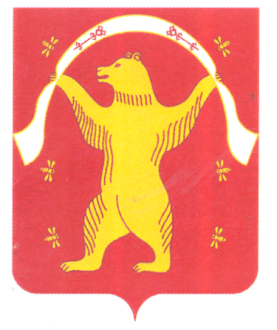 АдминистрацияСельского поселенияКамеевский сельсоветМуниципального районаМишкинский районРеспублики Башкортостан